Name _________________________________________________________________ Date ____________________ Period _____________The Martian and the Car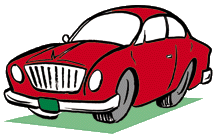 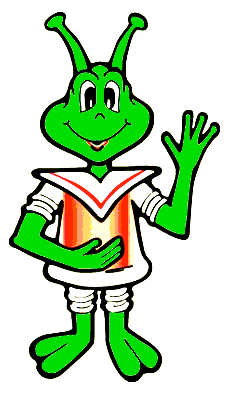 Marty Martian was sent to Earth by the Martian government to find life. While on Earth, Marty captured a car and brought it back to Mars. He thought he'd found a good example of life on Earth. The Martian government does not believe that the car Marty brought back is alive. Marty must stand trial for failing to perform his Martian duties.At the trial, Marty spoke in his defense. "I first saw these life forms rolling along roads in great numbers. They were giving off thick clouds of poisonous waste as they moved. They seemed to exhibit herding behavior, as many of the cars moved in the same direction. They appeared to have a great deal of energy, some of them moved faster than 60 kilometers per hour. When one of these life forms stopped or slow down, the others behind it responded. They slowed down and gave off a reddish light from the back, and sometimes they would make honking noises. I observed that they would stop to feed on a liquid substance."Take the part of Marty's defense attorney and make a good case for the car's being alive. Then be the prosecutor and show that the car is a nonliving thing. List as many reasons as you can.Prosecutor							Defense AttorneyThe Martian and the Car SummaryThe Verdict:  Now be the judge and make a judgment:  Is the car living or non-living?  As the judge, explain your decision to Marty and why a car is considered living or non-living.*Use all nine characteristics of living things to explain your answer.________________________________________________________________________________________________________________________________________________________________________________________________________________________________________________________________________________________________________________________________________________________________________________________________________________________________________________________________________________________________________________________________________________________________________________________________________________________________________________________________________________________________________________________________________________________________________________________________________________________________________________________________________________________________________________________________________________________________________________________________________________________________________________________________________________________________________________________________________________________________________________________________________________________________________________________________________________________________________________________________________________________________________________________________________________________________________________________________________________________________________________________________________________________________________________________________________________________________________________________________